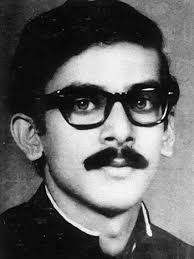 Sheikh Kamal IT Training & Incubation Center in NatoreApplication form for RegistrationDate: 25.09.2017 - 15.11.2017Minimum Academic Qualification:  H.S.C Complete (Office Copy)Registration No:Name of Applicant: ........................................................................................................Email: .................................................................................. Mobile Number (Personal):   ............................................  Mobile Number (Guardian): .............................................Present Address (Details): .................................................................................................................................                                           .................................................................................................................................Permanent Address (Details): ..........................................................................................................................                                                ...........................................................................................................................Choose all courses gradually:Computer Hardware and Networking Trouble ShootGraphic DesignWeb Design and DevelopmentTraining Time:10.00am To 01.00pm02.00pm To 05pmPrevious Related IT Training (if obtained)* Propose CourseOthers CourseOccupation:StudentServiceStartup Entrepreneur BusinessObjective to attend the course: ........................................................................................................................................................................................Sheikh Kamal IT Training & Incubation Center in NatoreApplication form for Registration (Student Copy)Registration No:Name of Applicant: ........................................................................................................Email: .................................................................................. Mobile Number (Personal): ............................................ Mobile Number (Guardian): .............................................